Exmo. SenhorPresidente do Instituto Superior TécnicoSolicita a V. Ex.ª, que se digne autorizar a concessão do estatuto de trabalhador-estudante, nos termos do artigo 94.º do Código do Trabalho, aprovado em anexo à Lei n.º 7/2009, de 12 de fevereiro, na sua redação atual.Anexa-se a documentação, abaixo assinalada, comprovativa da inscrição/frequência/horário no estabelecimento de ensino: Comprovativo da inscrição escolar  Horário e calendário escolar autenticado pelo estabelecimento de ensino (caso pretenda horário específico)Tempo letivo:    Pós-laboral          Diurno                         Formulário A11 “Horário de trabalho – Anexo II” Pede deferimento,Obs.: A manutenção do estatuto de trabalhador-estudante é condicionada mediante apresentação do comprovativo de aproveitamento escolar.Despacho(s) do(s) Responsável(eis)                                              A  preencher, se necessária a assinatura de um segundo responsável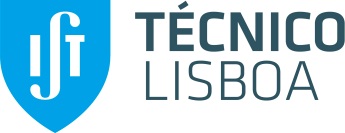 TRABALHADOR ESTUDANTENomeNº Mec.E-mail  Carreira/Cat.Serviço  C. CustoExt. Responsável hierárquico decisorNº Mec.DataAssinatura 3__________________________________________________________________________________________________________________________________________________________________________________Preenchimento reservado à DRH______________________________________________________________________________________Data 	   /        /       Assinatura ________________________________________________________________O Membro do Conselho de Gestão do ISTAssinatura _____________________________________________